BORSA ISTANBUL FEN GYMNASIUM .. SCHULJAHR, 1. SEMESTER2. SCHRIFTLICHE PRÜFUNG DER 10.  KLASSENNAME:                                 Yazilidayim.net                                     SCHULNUMMER:                                 KLASSE:1.a. Lesen sie den Text und beantworten Sie die Fragen. (Metni okuyunuz ve soruları yanıtlayınız.)-Özge, sag mal, überall sehe ich Flaggen. Ist heute ein besonderer Tag? -Ja, Anja, heute ist der 15. Juli Tag der Demokratie und Nationalen Einheit. -Aha, feiert ihr auch andere Nationaltage? -Ja, natürlich. Am 23 April feiern wir das Kinderfest. Und seit 1979 ist es auch ein internationales Kinderfest. Schulklassen bereiten sich Monate vorher auf dieses Fest vor. Sie tanzen Folklore und sagen Gedichte auf. Jährlich kommen auch aus dem Ausland viele Kindergruppen.-Ein Kinderfest! Das ist ja schön! -Wir haben auch ein Fest für Jugend und Sport. -Und wann ist das? -Am 19 Mai. Viele Schulklassen sind im „19. Mai Stadium“. Sie machen akrobatische Bewegungen. -Und was macht ihr? -Wir machen ein Schulfest, aber unser Schulfest ist am 21. Mai. Unsere Klasse 10 C organisiert ein Buffet. Wir backen Kuchen und Kekse. Und einige von uns machen Salate. Wir wollen das ganze Gebäck verkaufen. Es gibt auch viele Spiele: wie Tauziehen und Eierlaufen. Es ist sehr lustig. Wir haben auch eine Schulband. Die geben ein Konzert. -Oh, schade, ich bin leider nicht hierDie Fragen:  (3Px5=15P)Wie heiβen die anderen nationalen Feiertage?Wann ist das Schulfest?Wer möchte das Gebäck verkaufen?Wie heißen die Spiele?Wer macht Musik?1.b Lesen sie den Text und beantworten Sie die Fragen. (Metni okuyunuz ve soruları yanıtlayınız.)Die JahreszeitenEine Mutter hat vier Kinder, Die vier Jahreszeiten! Der Frühling, der Sommer, der Herbst und der Winter!Herbst, Herbst, Ich liebe den Herbst! Der Herbst bringt uns Äpfel und Birnen, Und noch vieles mehr!Winter, Winter, Ich liebe den Winter! Der Winter bringt uns Schnee, Und überall ist im weißen Kleid!Frühling, Frühling, Ich liebe den Frühling!Der Frühling bringt uns Blumen, Und macht alles grün!Sommer, Sommer, Ich liebe den Sommer! Der Sommer bringt uns Sonnenschein, Und meine Tante aus Deutschland!Ich liebe die Jahreszeiten, den Frühling, den Sommer, den Herbst und den Winter! Das sind meine vier Kinder!Fragen: (2Px5=10P)1. Was bringt der Frühling?2. Was bringt der Sommer? 3. Was bringt der Herbst? 4. Was bringt der Winter?5. Wer macht alles grün?SchreibenWann haben die Jugendlichen Geburtstag?  Schreib Sätze! (Gençlerin doğum günlerinin okunuşlarını yazınız.) (5Px5=25P)1. Anja (23.12) .............................................................................................................................................2. Tom (17.09) .............................................................................................................................................3. Hans (11.11) .............................................................................................................................................4. Kudret (20.08) .............................................................................................................................................5. Mia (03.05) .............................................................................................................................................   	Kudret Özal 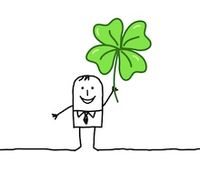                                     Deutschsprachlehrer